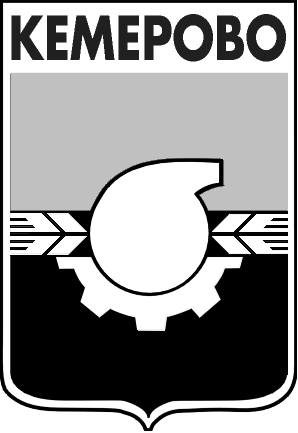 АДМИНИСТРАЦИЯ ГОРОДА КЕМЕРОВОПОСТАНОВЛЕНИЕот 22.03.2018  № 542Об условиях приватизации здания, расположенного по адресу: г. Кемерово, ул. Рабочая, 58В соответствии с Федеральным законом от 21.12.2001 № 178-ФЗ 
«О приватизации государственного и муниципального имущества», положением «О порядке приватизации муниципального имущества города Кемерово», утвержденным решением Кемеровского городского Совета народных депутатов от 24.04.2015 № 403, Прогнозным планом приватизации муниципального имущества города Кемерово на 2018 год, утвержденным решением Кемеровского городского Совета народных депутатов от 24.11.2017 № 96, отчетом об оценке рыночной стоимости от 08.12.2017 № 63-2017, выполненным ГАУ КО «НЦЦС»1. Признать утратившим силу постановление администрации города Кемерово от 18.12.2017 № 3207 «Об условиях приватизации здания, расположенного по адресу: г. Кемерово,  ул. Рабочая, 58».2. Утвердить условия приватизации здания общей площадью 923,4 кв.м (кадастровый номер: 42:24:0101046:1394), расположенного по адресу:                          г. Кемерово, ул. Рабочая, 58.2.1. Установить способ приватизации – продажа муниципального имущества посредством публичного предложения.2.2. Установить форму подачи предложений о цене – открытая.2.3. Установить начальную цену здания в соответствии с отчетом об оценке рыночной стоимости в размере 13 570 000 (тринадцать миллионов пятьсот семьдесят тысяч) рублей с учетом НДС.2.4.Установить цену отсечения в размере 6 785 000 (шесть миллионов семьсот восемьдесят пять тысяч) рублей с учетом НДС.2.5. Продажа муниципального имущества осуществляется одновременно с земельным участком общей площадью 3 083,0 кв.м (кадастровый номер: 42:24:0101046:666) стоимостью  4 153 000 (четыре миллиона сто пятьдесят три тысячи) рублей, НДС не облагается.3. Комитету по работе со средствами массовой информации администрации города Кемерово (Е.А.Дубкова) обеспечить официальное опубликование настоящего постановления.4. Контроль за исполнением данного постановления возложить 
на  председателя комитета по управлению муниципальным имуществом города Кемерово Н.Ю.Хаблюка.Глава города 						                                 И.В.Середюк